ERSTE SEITE (diese ist eine rechte Buchseite – alle ungeraden Seiten sind rechte Buchseiten)Hier kannst du deine Titelseite einfügen. Meistens werden hier der Titel des Buches, der Untertitel und der Name der Autor:innen (oder Pseudonym) oder Herausgeber:innen angeführt. Die Gestaltung kann auch an die Schrift oder das Layout des Covers angepasst werden.Die ersten Buchseiten der sogenannten „Titelei“ (Titelseite, Impressum, Inhaltsverzeichnis, Widmung) werden nicht nummeriert. Die Seitennummerierung (= Paginierung) beginnt erst mit dem Fließtext, also bspw. dem Vorwort oder dem Haupttext. Achte darauf, dass die Nummerierung dann der tatsächlichen Seitennummer entspricht. Der Fließtext sollte nicht mit der Seitennummer „1“ beginnen.ZWEITE SEITE(diese ist eine linke Buchseite – alle geraden Seiten sind linke Buchseiten)Hier kann das Impressum angeführt werden.© Jahreszahl Name der Autor:innen (oder Pseudonym) ODER Herausgeber:innen ODER Rechteinhaber:innenAuflage (nur anzugeben, sofern es nicht die erste Auflage des Buches ist)Herausgeber:in: Name oder Institution (optional - BITTE FÜGE HIER NICHT DEN VERLAGSNAMEN EIN) Autor:in: Name (keine Institution) (nur erforderlich, wenn nicht oben angeführt) Illustration: Name oder Institution (optional)Umschlaggestaltung: Name oder Institution (optional)Lektorat / Korrektorat: Name oder Institution (optional)Übersetzung: Name oder Institution (optional)weitere Mitwirkende: Name oder Institution (optional)Druck und Vertrieb im Auftrag des Autors/der Autorin: Buchschmiede von Dataform Media GmbH, Wienwww.buchschmiede.at - Folge deinem Buchgefühl!Besuche uns online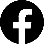 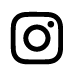 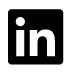 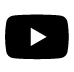 ISBN: (Lösche bitte die ISBN nicht veröffentlichter Ausgaben.)978-3-xxxxx-xxx-x (Paperback)978-3-xxxxx-xxx-x (Hardcover)978-3-xxxxx-xxx-x (E-Book) 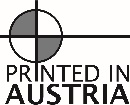 Das Werk, einschließlich seiner Teile, ist urheberrechtlich geschützt. Jede Verwertung ist ohne Zustimmung des Verlages und der Autorin/des Autors unzulässig. Dies gilt insbesondere für die elektronische oder sonstige Vervielfältigung, Übersetzung, Verbreitung und öffentliche Zugänglichmachung.DRITTE SEITEHier findet sich Platz für deine Widmung, ein Zitat oder Ähnliches. Bitte achte bei Zitaten darauf, ob du für diese eine Abdruckgenehmigung benötigst.VIERTE SEITEDiese Seite kann leer bleiben (= „Vakatseite“)  oder so wie die vorangegangene Seite für eine Widmung, Zitat oder Ähnliches verwendet werden. FÜNFTE SEITEHier kann dein Inhaltsverzeichnis beginnen, sofern dein Manuskript ein solches enthält. Dafür kannst du die Funktion „Inhaltsverzeichnis“ verwenden.Voraussetzung dafür ist, dass alle Überschriften entsprechend formatiert sind. Wie dies funktioniert, wird dir bei den Hinweisen bei unseren Hilfestellungen erklärt.Beachte bitte, dass sich das Inhaltsverzeichnis auch über mehrere Seiten ziehen kann und die anderen Buchseiten dementsprechend nach hinten rutschen können.InhaltsverzeichnisKapitel 1 oder Überschrift(ebene) 1	7Kapitel 1.1 oder Überschrift(ebene) 2	7SECHSTE SEITEAuch diese Seite kann leer bleiben, da der Haupttext deines Buches immer auf einer rechten Seite beginnen sollte.Hier ist die letzte Seite, auf welcher keine Seitennummerierung gedruckt wird. Achte somit bitte darauf, dass der nachfolgende Abschnittswechsel nicht gelöscht wird, da sonst die Seitennummerierung falsch formatiert ist.